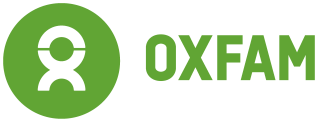 	INVITATION TO TENDER   Tender Reference: ITT-SSJUB-22-0009Tender Title:    INTERNET SERVICE PROVIDER (ISP) – Fiber Optics & VSATDate: 24th June 2022Dear all,Oxfam is a registered International Non-Governmental Organization. It is a member of Oxfam International, an international confederation of 17 organizations working together in 98 countries with partners and other allies around the world. Oxfam focuses its activities on providing a comprehensive response to poverty, working cohesively in the four areas that constitute its identity: development cooperation, humanitarian action, faire trade, social mobilization, campaigns and education for global citizenship.  Oxfam are conducting a tender process within South Sudan and invites your submission of a proposal to provide Oxfam, with their requirements, for:INTERNET SERVICES (FIBER OPTICS & VSAT)as per the conditions detailed in the Tender Dossier.Tender dossier can be obtained by interested parties as from 24th June 2022 from:The Logistics DepartmentOxfam GB	Oxfam House, Opp John Garang International SchoolTong PingJubaBetween 9am - 3pm Monday to Friday.The deadline for the collection of the Tender Dossier is 18th July 2022 at 3.00pm CATThe deadline for submission of tenders is 20th July 2022 at 3pm as per instructions given in the tender dossier.Oxfam does not bind itself to award the tender to the lowest offer and reserves the right to accept or reject the whole or part of the tender.We look forward to receiving a proposal from you and thank you for your interest in our account. Yours sincerely,Tender Committee,Oxfam South Sudan Programme.